Assignment 1 Report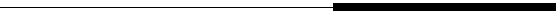 Due date:	26 August 2016Weighting: 	25% (250 marks)1. 	Student Details2. 	Spreadsheet DetailsProvide a list of sheets in the spreadsheet and their contents.3. 	Streamflow DataBASIC STREAMGAUGE DATA
Provide a table of the basic gauge information					5 marksProvide a photograph of the control weir						5 marksProvide an image showing the creek cross section at the streamgauge		5 marksProvide an image of the rating curve and answer the gauging questions. 		5 marksMake a comment of the adequacy of the rating curve based on this information.	5 marksMISSING DATAProvide a monthly discharge timeseries plot and state the % of missing data	 10 marks4. 	Annual Series Flood Frequency AnalysisANNUAL SERIES ANALYSIS							Provide a table of the water years in chronological order with the peak discharge for each year and the number of months of missing data for each year. Highlight the water years when the amount of missing data is unacceptable.						10 marksTable the Annual Series discharges, ranked in order. State the number of water years (N) included in the Annual Series, allowing for missing data.				10 marksTabulate the Annual Series statistics (mean and standard deviation of log(discharges) and skew) for both cases of with and without the lowest 9 floods.			10 marksProvide graphs of the Annual Series, fitted LP3 distribution and 5% & 95% confidence limits for both cases of with and without the lowest 9 floods.				20 marksReport the design discharge estimates for the specified ARIs for both cases of with and without the lowest 9 floods							10 marks5. 	Partial Series Flood Frequency AnalysisPARTIAL SERIES ANALYSISState the number of floods (K) included in Partial Series and the corresponding discharge threshold.									5 marksTable the Partial Series discharges, ranked in order. Show the rank, the month and the peak discharge.									10 marksProvide a regression plot with fitted equation. Report the floods that were excluded from the regression.									10 marksProvide a Partial Series frequency chart						10 marksReport the design discharge estimates for the specified ARIs			10 marks6. 	RFFE design discharge estimatesProvide a catchment plan showing the catchment boundary and centroid for Emu Creek upstream of the streamgauge							20 marksState the key information to use RFFE, including the centroid and streamgauge coordinates, and catchment area.								5 marksTable the RFFE design discharge estimates for the specified ARIs		10 marks7. 	Assessment of January 2011 flood rainfallsProvide plots of the January 2011 flood hydrograph and rainfall from the Water Portal											10 marksProvide an IFD rainfall depth table covering ARIs from 1 to 100 years and durations from 1 to 24 hours at the gauge location, including the time of concentration values	10 marks	Give the following details of the January 2011 storm associated with the flood peak: total rainfall	for the two-day rainfall event, the observed rainfall intensity corresponding to the time of concentration of the catchment, the AEP of this rainfall intensity and the approximate AEP of the peak flood discharge							10 marks8. 	Selection of design discharge estimatesCompile the design discharge estimates in a single table				5 marksPlot the estimates on linear ARI-Q scale (include also the selected design discharges, from the next step)									10 marksTable your selected design discharge estimate for each ARI and provide statements to justify your selection									10 marksStudent name:Student number: